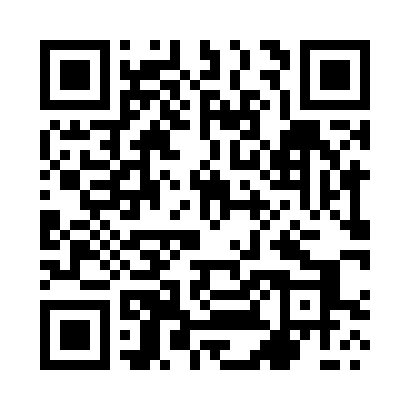 Prayer times for Bogdaniec, PolandWed 1 May 2024 - Fri 31 May 2024High Latitude Method: Angle Based RulePrayer Calculation Method: Muslim World LeagueAsar Calculation Method: HanafiPrayer times provided by https://www.salahtimes.comDateDayFajrSunriseDhuhrAsrMaghribIsha1Wed2:485:2712:576:058:2710:542Thu2:445:2512:576:068:2910:583Fri2:435:2312:576:078:3111:024Sat2:435:2112:566:088:3311:025Sun2:425:1912:566:098:3411:036Mon2:415:1712:566:108:3611:047Tue2:405:1612:566:128:3811:048Wed2:405:1412:566:138:3911:059Thu2:395:1212:566:148:4111:0610Fri2:385:1012:566:148:4311:0711Sat2:375:0912:566:158:4411:0712Sun2:375:0712:566:168:4611:0813Mon2:365:0512:566:178:4811:0914Tue2:355:0412:566:188:4911:0915Wed2:355:0212:566:198:5111:1016Thu2:345:0112:566:208:5211:1117Fri2:344:5912:566:218:5411:1118Sat2:334:5812:566:228:5511:1219Sun2:324:5612:566:238:5711:1320Mon2:324:5512:566:248:5811:1321Tue2:314:5412:566:259:0011:1422Wed2:314:5212:566:259:0111:1523Thu2:314:5112:576:269:0311:1524Fri2:304:5012:576:279:0411:1625Sat2:304:4912:576:289:0511:1726Sun2:294:4712:576:299:0711:1727Mon2:294:4612:576:299:0811:1828Tue2:294:4512:576:309:0911:1929Wed2:284:4412:576:319:1111:1930Thu2:284:4312:576:329:1211:2031Fri2:284:4212:576:329:1311:20